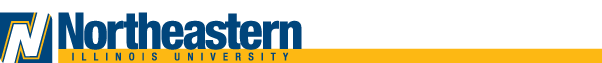 El Centro de Alfabetización (Literacy Center) de Northeastern Illinois University Aplicación de Verano 2021 para familias D65**Sesiones serán las tardes de los Lunes y MiércolesWebsite: www.neiu.edu/literacycenter El Centro de Alfabetización (Literacy Center) de Northeastern Illinois University está aceptando solicitudes para su Programa de tutoría de verano del 2021. Los estudiantes en los grados 2 al 12 que tienen dificultades con la lectura o tienen dificultades documentadas en la lectura son elegibles para participar. Los estudiantes que participan reciben un diagnóstico en profundidad de las dificultades de lectura e instrucción individualizada para mejorar las habilidades de lectura. Los tutores son estudiantes graduados inscritos en un programa de grado avanzado para obtener un respaldo de lectura o convertirse en especialistas en lectura. Todas las sesiones de evaluación e instrucción son supervisadas por un miembro de la facultad de Educación en Alfabetización.El período de verano del 2021 incluye 16 sesiones de 60 minutos que se llevarán a cabo REMOTAMENTE dos veces por semana (a través de videoconferencias de Zoom) los lunes y miércoles por la tarde/noche. Las sesiones para estudiantes más jóvenes se llevan a cabo de 5:00 a 6:00 p.m.  Las sesiones para estudiantes mayores se reúnen de 6:15 a 7:15 p.m. La ubicación de los estudiantes es determinada por la Directora del Centro de Alfabetización. Las sesiones comenzarán el 2 de junio y finalizarán el 28 de julio. El costo del programa es de $125 por el período.**Como estudiante del Distrito 65, su hijo puede calificar para una exención de matrícula. Para ser considerado para una exención de matrícula, marque "SÍ" a continuación. SÍ, doy permiso a NEIU para compartir la información de la solicitud de mi hijo con D65 NO, no doy permiso a NEIU para compartir la información de la solicitud de mi hijo con D65.TENGA EN CUENTA:										** ¡La asistencia puntual y constante es obligatoria! ¡Gracias!*** Si bien atendemos a estudiantes que pueden recibir algunos servicios de educación especial, nuestro programa no es adecuado para niños con discapacidades graves de aprendizaje, ya que nuestros estudiantes graduados (tutores) generalmente no están capacitados en el campo de la educación especial. Si tiene alguna pregunta sobre la aptitud de nuestro programa para su hijo/hija, llame a la Dra. Madda, Directora del Centro de Alfabetización, al 773-442-5457.**** El Centro de Alfabetización NO es un programa de enriquecimiento destinado a ayudar a los niños que leen por encima del nivel de grado. Nuestro programa de tutoría tampoco está destinado a ayudar con la tarea o los exámenes de ingreso a la universidad como ACT o SAT.Para completar su solicitud, continúe en la página siguiente.Para completar su solicitud, responda las preguntas en la siguiente página.1. Describa la naturaleza de las dificultades de lectura de su hijo/hija o sus preocupaciones sobre la lectura de su hijo/hija:2. ¿Su hijo/hija tiene actualmente un IEP (Plan de educación individualizado) y / o recibe algún servicio de educación especial? En caso afirmativo, describa la naturaleza de esos servicios.3. ¿Cómo se enteró de nuestro programa?Por favor mande la aplicación completa antes de 25 de abril al siguiente correo electrónico: Literacy-Center@neiu.edu ¡Gracias!Las familias serán notificadas de su aceptación al programa en mayo. No envíe el pago hasta que se le notifique que su hijo/hija ha sido aceptado/a en el programa.Para obtener más información, llame al 773-442-5365 o envíe un correo electrónico a: Literacy-Center@neiu.eduNombre del estudianteApellido del estudianteFecha de nacimiento del estudianteGrado actual del estudianteDireccionDireccionEstadoCodigo PostalPadre/Guardián 1 (nombre y apellido)Padre/Guardián 1 (nombre y apellido)Padre/Guardian 2  (nombre y apellido)Padre/Guardian 2  (nombre y apellido)Numero de telefono de casaNumero de celularNumero de celularNumero de celularNombre de la escuela del estudiante y ciudadNombre de la escuela del estudiante y ciudadMejor correo electrónico para comunicarse Mejor correo electrónico para comunicarse 